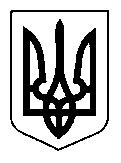 УКРАЇНАЩАСЛИВЦЕВСЬКА  СІЛЬСЬКА  РАДАГЕНІЧЕСЬКОГО  РАЙОНУ  ХЕРСОНСЬКОЇ ОБЛАСТІРІШЕННЯХСІХ  СЕСІЇ   VІІ  СКЛИКАННЯ від _29.08.2019 р._ №_1803_Про погодження співфінансування                Керуючись статтею 26 Закону України « Про місцеве самоврядування  в  Україні»,  сільська  рада ВИРІШИЛА:    1. Погодити співфінансування у 2020 році у розмірі 50 відсотків  реконструкції вуличного освітлення від КТП -10/0,4кВ № 752 за адресою:    вул. Миру в с. Щасливцеве Генічеського району Херсонської області      2. Контроль за виконанням покласти на постійну депутатську  комісію з  питань  бюджету, управління комунальною власністю.                                     Сільський  голова                                                           В. ПЛОХУШКО